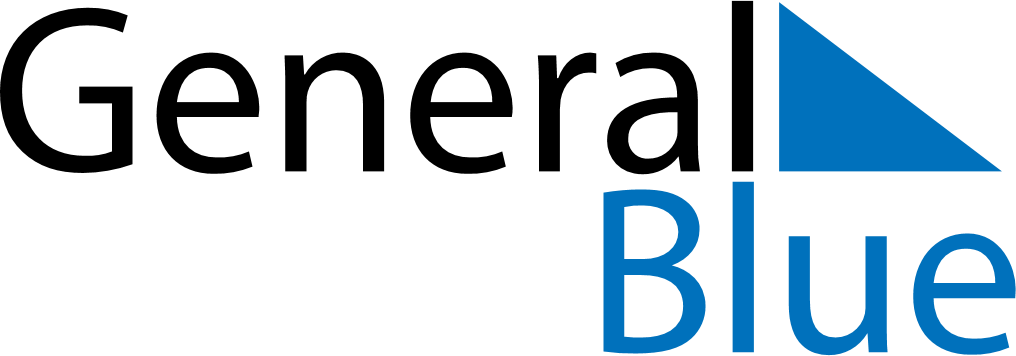 Quarter 4 of 2025Aland IslandsQuarter 4 of 2025Aland IslandsQuarter 4 of 2025Aland IslandsQuarter 4 of 2025Aland IslandsQuarter 4 of 2025Aland IslandsOctober 2025October 2025October 2025October 2025October 2025October 2025October 2025MONTUEWEDTHUFRISATSUN12345678910111213141516171819202122232425262728293031November 2025November 2025November 2025November 2025November 2025November 2025November 2025MONTUEWEDTHUFRISATSUN123456789101112131415161718192021222324252627282930December 2025December 2025December 2025December 2025December 2025December 2025December 2025MONTUEWEDTHUFRISATSUN12345678910111213141516171819202122232425262728293031Dec 6: Independence DayDec 24: Christmas EveDec 25: Christmas DayDec 26: Boxing DayDec 31: New Year’s Eve